Кому:………………..…………..От кого: ФИО………………..Индекс, город, адрес,…. Эл. Почта………..……………Заявлениео совершении административного правонарушенияпо статье 7.22 КоАП «Нарушение правил содержания и ремонта жилых домов»По адресу    ………………………………………………………………управляющая организация нарушает нормы Жилищного кодекса РФ и Правила предоставления коммунальных услуг, а именно в подъезде:  отсутствие ремонта.……………(краткое описание проблемы на 2-3 предложения)………………………………………………. ………………………………………………………………………………………………………………………………………………………………………………………………………………………………………………………………………………………………………….В соответствии с Санитарно-эпидемиологическим требованиям к условиям проживания в жилых зданиях и помещениях (СанПиН 2.1.2.2645-10) системы отопления и вентиляции должны обеспечивать допустимые условия микроклимата и воздушной среды помещений, при этом относительная влажность в жилых комнатах не должна превышать 60% в холодное время года и 65% в теплое время года.В соответствии с пунктом 31 Правил предоставления коммунальных услуг собственникам и пользователям помещений в многоквартирных домах и жилых домов принятых Постановлением Правительства РФ от 6 мая 2011 г. N 354, организация, предоставляющая потребителю коммунальные услуги, обязана самостоятельно или с привлечением других лиц осуществлять техническое обслуживание внутридомовых инженерных систем, с использованием которых предоставляются коммунальные услуги потребителю, а также производить перерасчет размера платы за коммунальные услуги, в том числе в связи с предоставлением коммунальных услуг ненадлежащего качества и (или) с перерывами, превышающими допустимую продолжительность.В соответствии со статьей 154 Жилищного кодекса РФ, плата за жилое помещение включает в себя плату за содержание и текущий ремонт общего имущества в многоквартирном доме, а также плату за коммунальные услуги.В связи с этим, выполнение работ для устранения указанного нарушения не требует дополнительного финансирования со стороны собственника.Статья 2 «Положения о Государственном жилищном надзоре», утвержденного Постановлением Правительства РФ №493 от 11.06.2013 гласит: «Задачами государственного жилищного надзора являются предупреждение, выявление и пресечение нарушений органами государственной власти, органами местного самоуправления, а также юридическими лицами, индивидуальными предпринимателями и гражданами установленных в соответствии с жилищным законодательством, законодательством об энергосбережении и о повышении энергетической эффективности требований к использованию и сохранности жилищного фонда независимо от его форм собственности, в том числе требований к жилым помещениям, их использованию и содержанию, использованию и содержанию общего имущества собственников помещений в многоквартирных домах, формированию фондов капитального ремонта, созданию и деятельности юридических лиц, индивидуальных предпринимателей, осуществляющих управление многоквартирными домами, оказывающих услуги и (или) выполняющих работы по содержанию и ремонту общего имущества в многоквартирных домах, предоставлению коммунальных услуг собственникам и пользователям помещений в многоквартирных домах и жилых домах, специализированных некоммерческих организаций, которые осуществляют деятельность, направленную на обеспечение проведения капитального ремонта общего имущества в многоквартирных домах, а также требований энергетической эффективности и оснащенности помещений многоквартирных домов и жилых домов приборами учета используемых энергетических ресурсов».Кроме того, в соответствии со статьей 28.4 КоАП РФ Прокуратура имеет право возбудить дело о любом административном правонарушении. Пунктом 149 Правил установлено, что исполнитель – организация, предоставляющая коммунальные услуги, несет ответственность за нарушение качества предоставления потребителю коммунальных услуг, в том числе – административную.Нарушение лицами, ответственными за предоставление коммунальных услуг, нормативов обеспечения населения коммунальными услугами образует состав административного правонарушения, ответственность за которое предусмотрена статьей 7.23 КоАП РФ.В связи с изложенным, на основании Постановления Правительства РФ от 26 сентября 1994 года №1086 «О государственной жилищной инспекции в Российской Федерации», ФЗ «О прокуратуре РФ», ФЗ «О порядке рассмотрений обращений граждан РФ» прошу:- организовать выездную проверку изложенных фактов; - выдать предписание о выполнении необходимых мероприятий и работ по устранению нарушения и проведения перерасчета, установить сроки их исполнения; - возбудить административное производство по статье 7.23 КоАП РФ, установить виновных лиц и привлечь их административной ответственности. ФИО				__________			Дата:________ВНИМАНИЕ! Бесплатно скачивая документы с сайта Суд.Гуру, Вы дополнительно получаете возможность на  бесплатную юридическую консультацию!  Всего 3 минуты вашего времени:Достаточно набрать в браузере http://sud.guru/, задать свой вопрос в окошке на страницах сайта и наш специалист сам перезвонит вам и предложит законное решение проблемы!Странно... А почему бесплатно? Все просто:Чем качественней и чаще мы отвечаем на вопросы, тем больше у нас рекламодателей. Грубо говоря, наши рекламодатели платят нам за то, что мы помогаем вам! Пробуйте и рассказывайте другим!
*** P.S. Перед печатью документа данный текст можно удалить..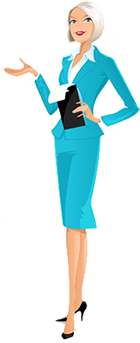 